4 x 0 =4 x 1 =4 x 2 =4 x 3 =4 x 4 =4 x 5 =4 x 6 =4 x 7 =4 x 8 =4 x 9 =401282016282436324 x 10 =4 x 11 =4 x 12 =0 x 4 =1 x 4 =2 x 4 =3 x 4 =4 x 4 =5 x 4 =6 x 4 =444004884161224207 x 4 =8 x 4 =9 x 4 =10 x 4 =11 x 4 =12 x 4 =0  4 =4  4 =8  4 =12  4 =322840364844103216  4 =20  4 =24  4 =28  4 =32  4 =36  4 =40  4 =44  4 =48  4 =547698111012¼ of 4 =¼ of 8 =¼ of 12 =¼ of 16 =¼ of 20 =¼ of 24 =¼ of 28 =¼ of 32 =¼ of 36 =¼ of 40 =21436587109¼ of 44 =¼ of 48 =0 + 4 =4 + 4 =8 + 4 =12 + 4 =16 + 4 =20 + 4 =24 + 4 =121141282016282428 + 4 =32 + 4 =36 + 4 =40 + 4 =44 + 4 =4 - 4 =8 - 4 =12 - 4 =16 - 4 =20 - 4 =3632444004884161224 - 4 =28 - 4 =32 - 4 =36 - 4 =40 - 4 =44 - 4 =48 - 4 =0 + 4 + 4 =4 + 4 + 4 =8 + 4 + 4 =242032284036844161212 + 4 + 4 =16 + 4 + 4 =20 + 4 + 4 =24 + 4 + 4 =28 + 4 + 4 =32 + 4 + 4 =36 + 4 + 4 =40 + 4 + 4 =0 + 4 + 4 + 4 =4 + 4 + 4 + 4 =242032284036484416128 + 4 + 4 + 4 =12 + 4 + 4 + 4 =16 + 4 + 4 + 4 =20 + 4 + 4 + 4 =24 + 4 + 4 + 4 =28 + 4 + 4 + 4 =32 + 4 + 4 + 4 =36 + 4 + 4 + 4 =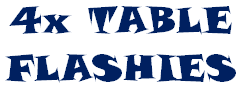 2420322840364844